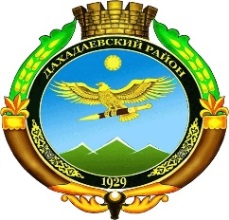 РЕСПУБЛИКА ДАГЕСТАНМБОУ «Уркарахская начальная школа – детский сад имени Рамазанова Р.С.» МО «ДАХАДАЕВСКИЙ РАЙОН»368570, Республика Дагестан, Дахадаевский район, с. Уркарах, тел.: 89051552246. E-mail: alisultan1254@mail.ru	Утверждаю:Принято 	директор школыПедагогическим советом №_______                                                ________А. МагомедовОт_______________                                                        приказ №____ от__________2021гПРОГРАМММАпо формированию культуры здорового питания воспитанниковМБОУ «Уркарахская школа сад имени Рамазанова Р.С» «РАЗГОВОР О ПИТАНИИ»ПАСПОРТ ПРОГРАММЫСОДЕРЖАНИЕЦЕЛЕВОЙ РАЗДЕЛ I 1.1.ПОЯСНИТЕЛЬНАЯ ЗАПИСКА                                  «Взрослым кажется, что дети не заботятся о своём здоровье…                                    Нет. Детям совершенно так же, как и взрослым, хочется быть                                        здоровыми и сильными, только дети не знают, что для этого            надо делать. Объясни им, и они будут беречься»                                                                                                                                  Януш КорчакДошкольное детство – очень важный период в жизни детей. Здоровье детей и его состояние относится к числу важнейших характеристик, определяющих детей в обществе, и отражает состояние здоровья всего общества. А по данным статистики Министерства Здравоохранения РФ, состояние здоровья детей дошкольного возраста за последнее десятилетие ухудшилось в связи с изменениями условий жизни и с нарушением питания дошкольников.По данным Всемирной Организации Здравоохранения определили условия, влияющие на здоровье:Питание - 40 % !!!!Генетика и наследственность - 20 % Внешняя среда,Природные условия - 20 % Образ жизни - 10 %Здравоохранение - 10 %Европейская стратегия «Здоровье и развитие детей и подростков» определила питание приоритетным направлением: «Хорошее питание имеет важнейшее значение для здорового развития. Недостаточное питание приводит к нарушениям здоровья, что в свою очередь, способствует дальнейшему ухудшению состояния питания. Нездоровый рацион питания может приводить к ожирению детей и увеличивает риск развития сердечно- сосудистых и других системных заболеваний в дальнейшем»В современном обществе возникли принципиально новые проблемы здорового и при этом вкусного питания. Это риски, обусловленные распространением продуктов питания, имеющий явный вред для здоровья человека. Неправильное или неполноценное питание определено, как самый мощный фактор, разрушающий здоровье дошкольника.Различают такие факторы неполноценного питания:-   недоедание - человек не получает достаточное количество пищи;- несбалансированное питание - качество питание не соответствует потребностям организма (низкое содержание белков, недостаточная калорийность) Последствия: дефицит роста и массы тела у детей и др.)- переедание - человек в течение длительного времени вместе с пищей получает чрезмерное количество	калорий.	Несбалансированность фактического питания сопровождается нарушениями физического развития, адаптационных механизмов, обмена веществ, увеличения уровня зависимых болезней. Необходимость данной программы вызвана	тем, что отсутствие культуры питания ведет к ухудшению здоровья воспитанников.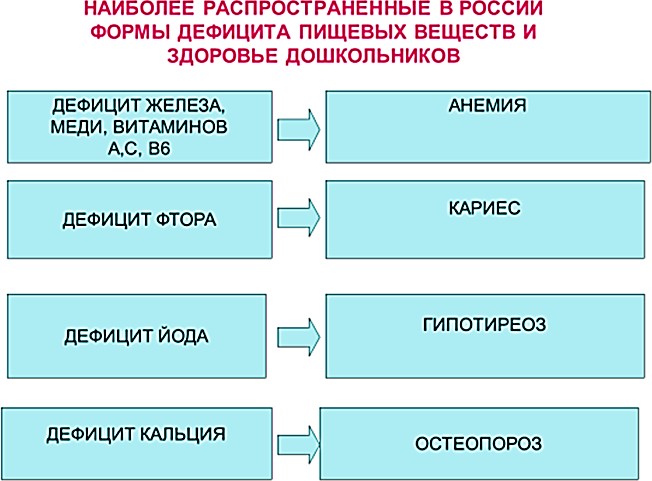 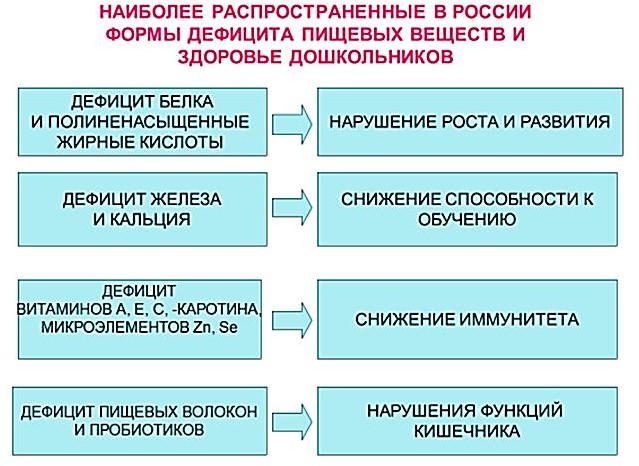 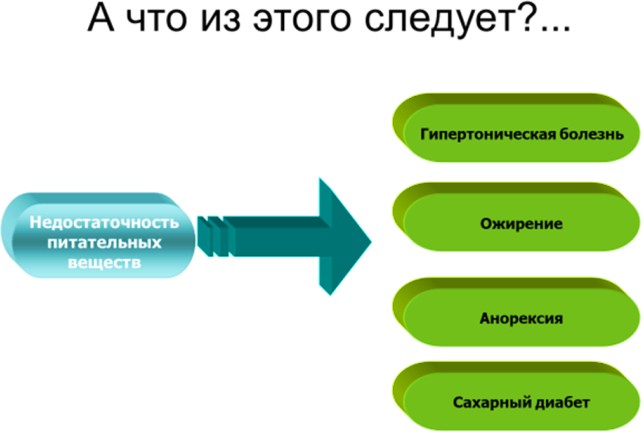 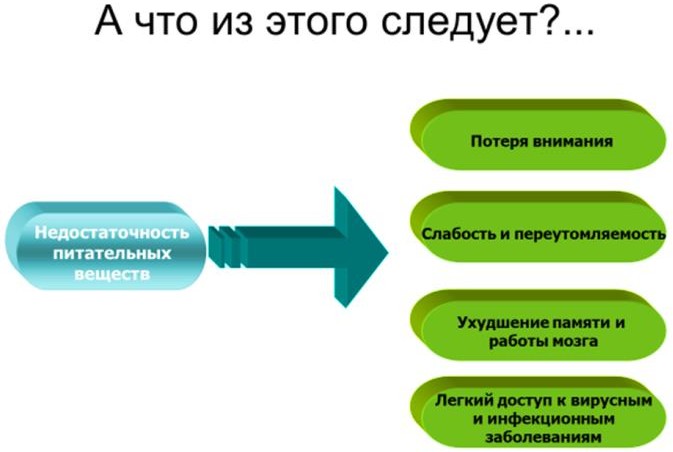 Правильное питание – залог здоровья, знает каждый из нас. Однако далеко не всегда обеспечивается правильное питание детей.У большинства детей нет регулярности в питании, зачастую они используют в пищу те блюда, которые нельзя отнести к разряду полезных (чипсы, шоколад, «газированные напитки»), не соблюдают гигиенические правила и т.д. Поэтому постоянно увеличивается число детей с заболеваниями и функциональными нарушениями, обусловленными нерациональным питанием.Педагоги ДОУ хорошо знают, что один из самых важных и актуальных проблем дошкольного образования – это проблема формирования основ культуры здоровья, осознанного отношения к своему здоровью у детей. Одна из главных составляющихздорового образа жизни – это правильное питание. Именно от правильно организованного питания в детском возрасте во многом зависит состояние здоровья взрослого.Рациональное питание является одним из факторов внешней среды, определяющих нормальное развитие ребёнка. Оно оказывает самое непосредственное влияние нажизнедеятельность, рост, состояние здоровья малыша. Правильное, сбалансированное питание, отвечающее физиологическим потребностям растущего организма, повышает устойчивость к различным неблагоприятным воздействиям. Наиболее важно соблюдение принципов рационального питания детей раннего и дошкольного возраста. Этот период характеризуется интенсивными процессами роста, дальнейшим совершенствованием функций многих органов и систем, особенно нервной системы, усиленными процессами обмена веществ, развитием моторной деятельности.К большому сожалению, сегодня также существует проблема правильного питания детей в семье. Многие родители не в состоянии обеспечить своим детям правильного питания из - за отсутствия теоретических знаний. Во многих семьях привыкли кушать не совсем полезную и здоровую пищу: солёное, жареное, жирное, копчёное, острое, сладкое.Многие кормят детей однотипно, в лучшем случае – котлеты, картошка, в худшем–сосиска, макароны, пельмени, из – за этого дети, не привыкшие к здоровой пище, отказываются в детском саду от овощных блюд, кисломолочной продукции, рыбы, запеканок. А ведь без преувеличения можно сказать, что правильное питание – это залог хорошего самочувствия, работоспособности, активной деятельности, отличного настроения, важнейшее и непременное условие нашего здоровья и долголетия.Реализацию программы «Разговор о питании» мы решили начать с воспитанниками старших групп детского сада. Обучение по программе проводится в форме игры, что позволяет проявить ребятам свою активность. Программа предполагает активное вовлечение в работу родителей. Для этого организованы тематические беседы, собрания, анкеты, наглядная агитация здорового образа жизни.Данная программа позволит познакомиться с полезными продуктами, преодолеть трудности в организации правильного питания детей дошкольного возраста.Принципы построения и реализации программы «Разговор о питании»:Принцип доступности заданий – предлагаемый материал и задания соответствуют возрасту и индивидуальным особенностям дошкольников.Практическая целесообразность – содержание отражает наиболее актуальные проблемы, связанные с формированием у детей навыков здорового образа жизни;	Необходимость и достаточность предоставляемой информации – дошкольникам предоставляется только тот объем информации, которым они реально могут воспользоваться;Принцип системности. Тематический материал и задания логически связаны друг с другом,Принцип эмоциональной окрашенности заданий. Методические задачи спрятаны за игровыми приемами.Принцип интеграции. Использование разных видов детской деятельностиПринцип наглядности - построение процесса образовательной деятельности с максимальным использованием форм привлечения органов чувств человека к процессу познания;Принцип двигательной активности - организация образовательной деятельности в режиме чередования динамических поз (стояние, сидение, физкультминутки, танцевальные минутки, свободное передвижение по группе);Принцип психологической комфортности – позволяет создать ситуацию успеха для повышения самооценки дошкольника, способствует развитию доброжелательных взаимоотношений;Сознательности и активности – нацеливает на формирование у дошкольников понимания и устойчивого интереса к познавательной активности, предполагает у дошкольников проявление самостоятельности, инициативы;Вовлеченность родителей в реализацию программы.1.3 Концептуальные положения программы «Разговор о питании»Здоровье, по определению Всемирной Организации Здравоохранения, это состояние физического, душевного и социального благополучия, а не только отсутствие болезней и физических недостатков. Сохранение и укрепления здоровья детей напрямую связано с рациональным питанием, включающим прием пищи в одни и те же часы, соблюдение кратности обусловленных интервалов между приемами пищи количественное и качественное распределение пищи в течение дня.Организация питания детей 3—10 лет должна обеспечивать нормальное развитие и рост детского организма, следовательно, подготовить организм к будущей учебе в школе, который сопровождается кардинальным изменением режима дня, резким ростом физических и умственных нагрузок. Дошкольники в ДОО получают в день необходимое для их возраста четырехразовое питание, а школьники горячий завтрак.Важно, чтобы домашний рацион дополнял, а не подменял рацион детского сада. Именно для этих целей воспитатели знакомят родителей с ежедневным меню. Таким образом, родители должны пополнять домашний рацион теми продуктами и блюдами, которые ребенок недополучил днем. Не рекомендуется кормить ребенка завтраком до прихода в детский сад, есть большой риск, что он будет плохо завтракать в группе. В случае необходимости следует ограничиться стаканом кефира или яблоком. Важно придерживаться меню детского сада в выходные и праздничные дни, используя рекомендации, которые дает диетсестра или воспитатель.Основная педагогическая позиция - воспитание не только физически крепкого дошкольника, но и цельной личности готовой к социальной адаптации к реальным условиям жизни. который будет готов к преодолению соблазнов современной жизни, способным самому выстраивать себе полезную диету, тем самым иметь представления о необходимости заботы о своем здоровье, и в первую очередь о важности правильного питания, как составной части сохранения и укреплению здоровья.Работа с дошкольникамиПредпочтения ребенка в еде закладываются уже в раннем возрасте и в значительной мере зависят от воспитания, традиций питания, сложившихся в семье. С раннего возраста могут и должны закладываться  поведенческие  стереотипы  в отношении питания – соблюдение гигиенических правил, режима питания, правил поведения за столом и т.п.Воспитание культуры питания должно быть одним из направлений воспитания культуры здоровья ребенка. К сожалению, в настоящее время этой теме уделяется недостаточное внимание в программе дошкольной подготовки, а также в семейном воспитании.Образовательная деятельность по программе осуществляется в течение всей недели в следующих видах деятельности:в совместной деятельности педагога и детей;в самостоятельной деятельности детей;при организации режимных моментов;в совместной деятельности с родителями (в процессе проведения праздников, экскурсий, мастер-классов, совместных выставок).Работа с родителямиМеханизм реализации программы определяет взаимосвязанный комплекс мероприятий, направленных на решение цели и задач, определяемых программой.Программа предусматривает проведение широкой разъяснительной и профилактической работы среди родителей, введение в учебно- воспитательный процесс совместных различных мероприятий, способствующих формированию культуры питания и осознанию роли здорового питания в жизни человека как у родителей, так и у детей.Программа предполагает разнообразные формы и методы ее реализации, носящие преимущественно интерактивный характер, обеспечивающие непосредственное участие родителей в работе по программе, стимулирующие их интерес к изучаемому материалу, дающий возможность проявить свои творческие способности. Наиболее распространенными, при этом являются такие формы как консультации с наглядным материалом, родительские собрания и совместные развлечения.Для реализации программы подготовлены методические материалы (рекомендации, совместных мероприятия, родительские собрания).Информационная работа с педагогамиПрограмма предусматривает проведение активизации работы в просветительском направлении в целях повышения интереса педагогов к вопросам организации питания в дошкольном учреждении.Работа осуществляется поэтапно:1 этап - изучение программы, дополнительной методической литературы, разработка перспективных планов работы с детьми и родителями:1 – выбор координатора по внедрению программы, творческой группы; 2 – разработка перспективного плана работы с детьми и родителями;3 – организация развивающей среды: создание в группе валеологического уголка «Мы за здоровое питание», оформление уголка для родителей; изготовление и оформление дидактических, настольно-печатных игр и пособий, атрибутов к сюжетно-ролевым играм; 4 – разработка диагностики и анкет для детей и родителей;5 – проведение анкетирования по предложенным анкетам данной программы, анализ анкет;– выбор методов и приемов работы с детьми и родителями для реализации проекта;– организация сотрудничества с родителями и другими сотрудниками ДОУ (старшая медицинская сестра, повара, психолог и т. д.).этап – практическая работа с детьми по программе, целью которой являлось знакомство детей с полезными продуктами питания, их витаминной ценностью для растущего организма; формирование навыков правильного питания как составной части здорового образа жизни; соблюдение правил правильного питания.3. Этап - контроль качества образования, по его результатам, является обязательным компонентом образовательного процесса. Методика контроля направлена на получение достоверной и оперативной информации об уровне усвоения знаний, достигнутых  каждым воспитанником. Ожидаемые результаты реализации Программы:сохранение и укрепление здоровья воспитанников;создание у родителей мотивации к приобретению привычек к здоровому образу жизни;расширение знаний дошкольников о здоровом и правильном питании, осознанного отношения к продуктам питания наиболее полезных;-получение знаний, связанных с этикетом и культурой в области питания;-повышение	уровня	самостоятельности	и	активности	воспитанников	дошкольного возраста;-положительная динамика состояния здоровья детей дошкольного возраста, снижение уровня заболеваемости.Срок реализации программы:Программа «Разговор о питании» разработана на период с 2021 по 2023 г.РАЗДЕЛ II. СОДЕРЖАТЕЛЬНЫЙ РАЗДЕЛОсновные направления программы:       Организация      образовательно- разъяснительнойработы по вопросам здорового питания; пропаганда принципов здорового иполноценного питанияОрганизация    рационального питания детей  начальных классов и дошкольноговозрастаОрганизация качества ибезопасности питанияВоспитательно-образовательная работа по формированию начальных представлений о здоровом образе жизни строиться на основе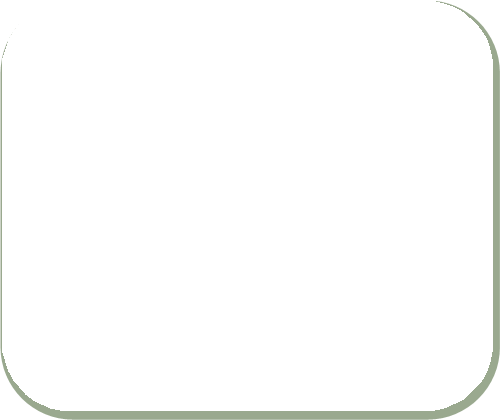 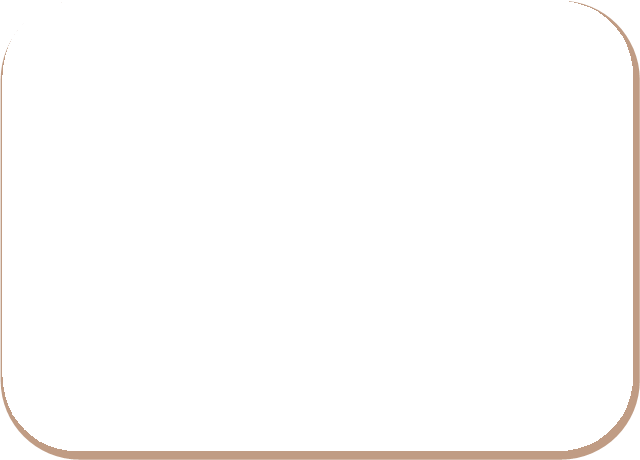 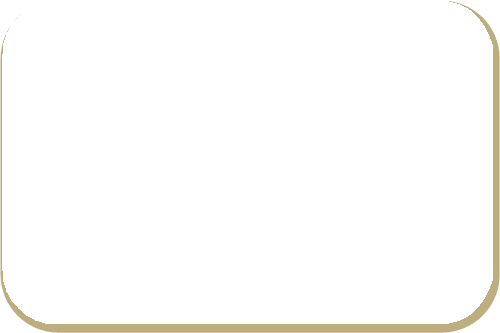 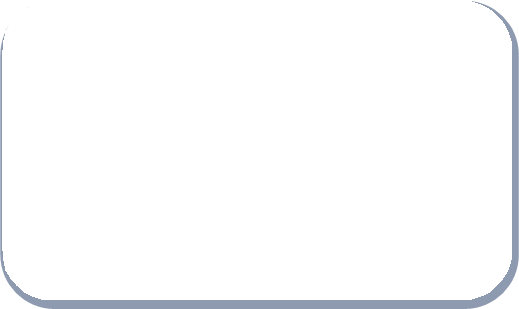 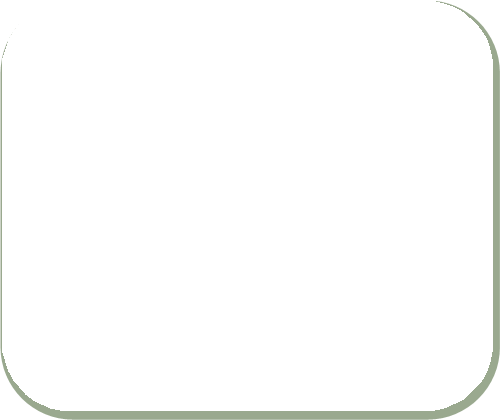 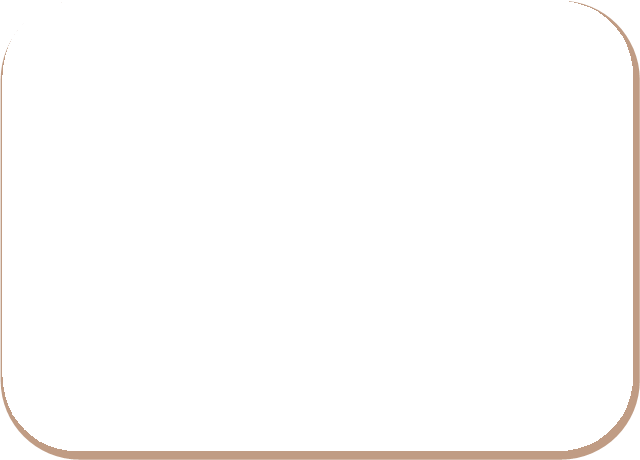 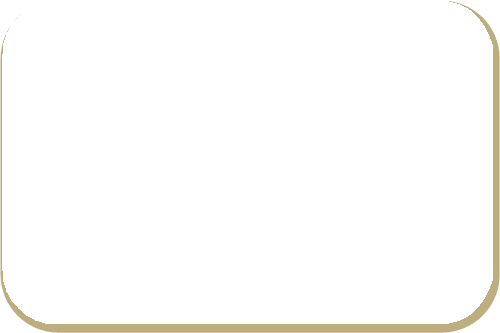 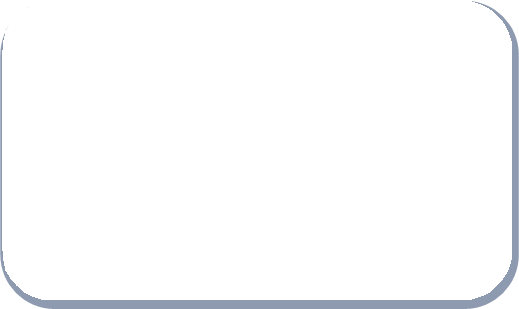 Механизм реализации программы.Организация рационального питания детей дошкольного возраста, качества и безопасности питания в МБОУ УНШДС.Дошкольное учреждение обеспечивает гарантированное сбалансированное питание воспитанников в соответствии с их возрастом и временем пребывания в детском саду по нормам, утвержденным СанПиН 2.4.1.3049-13 «Санитарно – эпидемиологические требования к устройству, содержанию и организации режима работы в дошкольных организациях».В ДОУ установлено 4-х разовое питание на основе 10 - дневного меню,. В рацион питания воспитанников ДОУ включены все основные группы продуктов – мясо, яйца, творог, сахар, кондитерские изделия, хлеб, крупа и др. Меню составлено с учетом калорийности, сочетает в полном объёме белки, жиры, углеводы. Проводится витаминизация третьего блюда.                   Услугу по организации питания детей в МБОУ УНШДС оказывает Поставщик ИП Джамалова                    Джуварият Гаджикурбановна на основании заключенных договоров как за счет средств                         бюджета,  так и за счет внебюджетных средств.                  Процедура на право заключения на один бюджетный год договоров на организацию питания                  в детский сад проводится администрацией  в соответствии с законодательством РФ.                   Координацию работы по организации питания в детском саду осуществляет заведующий.Контроль за качеством питания (разнообразием), витаминизацией блюд, закладкой продуктов питания, кулинарной обработкой, выходом блюд, вкусовыми качествами пищи, санитарным состоянием пищеблока, правильностью хранения, соблюдением сроков реализации продуктов возлагается на медицинский персонал и директора МБОУ УНШДС.Закладка продуктов для приготовления еды осуществляется в присутствии медицинской сестры. Приготовление пищи проводится по специальным технологическим картам. Весь цикл приготовления блюд происходит на пищеблоке в соответствии с санитарно-гигиеническими требованиями и нормами. Помещение пищеблока размещается на первом этаже, имеет отдельный выход, оснащен всем необходимым техническим оборудованием. Пищеблок на 100% укомплектован кадрами, работники	пищеблока своевременно проходят санитарно-гигиеническое обучение, плановые медосмотры. Пробы хранятся в холодильнике в течение 48 часов, согласно СанПиНу. Питание воспитанников организовано в групповых комнатах.Таким образом, организация питания в дошкольном учреждении проводится согласно Требованиям Роспотребнадзора. Калорийность блюд соответствует утверждённым нормативам.Выполнение задач и обязанностей участников образовательного процесса в решении вопросов здорового питания детей дошкольного возраста.Задачи администрации МБОУ УНШДС:Составление расписания образовательной деятельности с обеспечением необходимого режима питания, с учетом возрастных особенностей детей дошкольного возрастаКонтроль качества питания;Контроль обеспечения порядка во время прием пищи;Контроль	правильной	организации	диетического	рационального	питания	с индивидуальной коррекциейКонтроль культуры принятия пищи;Контроль  проведения	воспитательной  работы	с воспитанниками по привитию навыков культуры приема пищи.Обязанности старшей медсестры и работников пищеблока:Обеспечение пищеблока качественными продуктами для приготовления пищи;Использование	современных  технологий	приготовления	пищи для сохранения питательной ценности продуктов;Контроль за организацией питания, приготовлением пищи и санитарным состоянием пищеблоком.3. Обязанности воспитателей:Проведение	консультаций	по	соблюдению	питания, согласно установленным диагнозам воспитанников;Проведение бесед о культуре питания, рациональном и правильном питании, роли питания для развития организма;Воспитание навыков культуры поведения во время приема пищи;Проведение бесед с родителями о подходе к проблеме питания в семье;Организация конкурсов и викторин на тему правильного питания.Обязанности родителей:Прививать навыки культуры питания в семье;Выполнять рекомендации педагогов УНШДС и медработников по питанию в семье.Принимать активное участие в проведение мероприятий УНШДС (досуги, праздники и т.д.)Обязанности воспитанников:Соблюдать правила культуры приема пищи;выполнять посильную работу по дежурству в группе;КОМПЛЕКС МЕРОПРИЯТИЙ, НАПРАВЛЕННЫХ НА РЕАЛИЗАЦИЮ ПРОГРАММЫ:ФОРМЫ РАБОТЫ С ДОШКОЛЬНИКАМИ ПО ПРОГРАММЕ«РАЗГОВОР О ПИТАНИИ», СООТВЕТСТВЕННО ПЯТИ ОБРАЗОВАТЕЛЬНЫМ ОБЛАСТЯМ ПО ФГОСАКТИВНЫЕ ФОРМЫ РАБОТЫ С РОДИТЕЛЯМИ ПО ПРОГРАММЕ«РАЗГОВОР О ПИТАНИИ»Коллективные формы:Организация и проведение общих и групповых родительских собраний на тему:«Организация	в	УНШДС	работы	с	детьми	по	организации	здорового	питания»	с приглашением врача-аллерголога;Организация консультации «Как вкусно, а главное полезно накормить ребенка домаУчастие родителей в творческих конкурсах-выставках детских работ «Щедрая Осень»,«Мы за здоровый образ жизни» и др., «Кулинарный конкурс»;Организация и проведение «Дней открытых дверей» /1 раз в год/;Активное участие родителей в подготовке и проведении тематических праздников, досугов «Дары Осени», «Масленица», «Праздник Урожая», «День здоровья», «В гостях у Витаминки», «Ягоды, овощи, фрукты – полезные продукты» и др.;Изготовление пособий, мягких модулей» «Пирамиды здорового питания»Фотовыставка совместной деятельности дошкольников и родителейАнкетирование «Необходимость работы с детьми по формированию первоначальных представлений о здоровом питании»Предполагаемые результаты:повышение уровня знаний родителей по вопросам организации здорового питания, обеспечивающего нормальный процесс роста и развития детского организма, и как результат рост родительской активности в формировании культуры питания своих детей, осознании ими роли здорового питания в жизни своих детейАКТИВНЫЕ ФОРМЫ РАБОТЫ С ПЕДАГОГАМИ:Ведение строгого учета детей по группам здоровья. Формирование групп здоровья по показателям. Выстраивание индивидуальных диет с учетом аллергических показаний на каждого ребенка.Подготовка и издание буклетов для педагогов;Семинар – презентация «Здоровье ребенка в наших руках»;Консультации для педагогов: «Секреты сервировки стола», «Правила этикета», «Я здоровье берегу, сам себе я помогу», «Роль питания в жизни ребенка-дошкольника»;Педсовет «Разговор о здоровом и правильном питании»Предполагаемые результаты: активизация работы в просветительском направлении в целях повышения интереса педагогов к вопросам организации питания в дошкольном учреждении.ПЕРСПЕКТИВНЫЙ ПЛАН РАБОТЫ С ДЕТЬМИ  СТАРШЕГО ДОШКОЛЬНОГО ВОЗРАСТА В РАМКАХ РЕАЛИЗАЦИИ ПРОГРАММЫ Планирование работы с воспитанниками.РАБОТА С РОДИТЕЛЯМИ:III. ОРГАНИЗАЦИОННЫЙ РАЗДЕЛМатериально-техническое обеспечение образовательного процессаДошкольное образование существенно отличается от всех последующих этапов образования, в ходе которого изучаются систематические курсы. В связи с этим и оснащение образовательного процесса на этой образовательной ступени имеет свои особенности, определяемые как спецификой обучения и воспитания дошкольников в целом, так и спецификой программы «Разговор о правильном питании» в частности.Принцип наглядности является одним из ведущих принципов обучения в детском саду, так как именно наглядность лежит в основе формирования представлений об объектах природы и культуры человеческого общества.В связи с этим главную роль играют средства обучения: наглядные пособия: продукты питания (муляжи); столовые приборы; бытовые приборы для кухни;изобразительные наглядные пособия – таблицы; муляжи, схемы, плакаты;оборудование для мультимедийных демонстраций (компьютер, мультимедиапроектор);          Наряду с принципом наглядности в изучении программы «Разговор о питании» в детском саду важную роль играет принцип предметности, в соответствии с которым воспитанники осуществляют разнообразные действия с изучаемыми объектами. В ходе подобной деятельности у дошкольников формируются практические умения и навыки, обеспечивается осознанное усвоение изучаемого материала.В детском саду у воспитанников начинают формироваться познавательные интересы, познавательная мотивация. В этом возрасте у большинства дошкольников выражен интерес к изучению природы, человеческих взаимоотношений, поэтому изучение курса о здоровом и правильном питании насыщенного сведениями о живой и неживой природе, организме человека, различных сторонах общественной жизни, должно стимулировать формирование устойчивого познавательного интереса, его дальнейшее развитие.Этому в значительной мере способствует деятельностный, практико- ориентированный характер содержания программы, а также использование в ходе его изучения разнообразных средств обучения. К ним относятся: энциклопедии для дошкольников, дидактические и сюжетно-ролевые игры,   позволяющие организовать поиск интересующей детей информации.Дополнительные источники информации:Рациональное питание. Нормы физиологических потребностей в энергии и пищевых веществах для различных групп населения Российской Федерации. Методические рекомендации МР 2.3.1.2432 -08Программа «Разговор о правильном питании» (М.М.Безруких, Т.А.Филиппова, А.Г.Макеева М.ОЛМА Медиа Групп 2009).М.М. Безруких, Т.А. Филиппова, А.Г. Макеева. Разговор о здоровье и правильном питании. Методическое пособие - М.: Абрис, 2018.4. Рабочая тетрадь «Разговор о правильном питании» М. М. Безруких.«Книга о вкусной и здоровой пище»- М.: «Эксмо - Пресс», 2008г.http://vms-list.narod.ru/index.html – Сообщество педагогических интернет- объединений:«Развивающие игры для старших дошкольников» сборник для родителей и педагогов.М.М. Безруких, В. Д. Сонькин, Д. А. Фарбер. Возрастная физиология-М.:2002г.М. Я. Студеникин. Книга о здоровье детей, М.:2006г.И.С. Яхонтова. Будь здоров! М.:2000гКнига о здоровом питании лучшие рецепты – М.:ООО ТД «Издательство Мир книги», 2010-224 с.Полный справочник диетолога. - М.: Эксмо, 2009.Детское питание - М.: ЗАО Центрполиграф, 2010.Наименование программыПрограмма по формированию культуры здорового питания воспитанников «Разговор о питании»Основания для разработки программы- «Конвенция о правах ребенка» одобрена Генеральной ассамблей ООН от 20.11.1989 г.- Закон РФ «Об основных гарантиях прав ребенка» от 24.07.1998г. №124-ФЗ- СанПин 2.4.1.3049-13 «Санитарно – эпидемиологические требования к устройству, содержанию и организации режима работы в дошкольных учреждениях.- Санитарно – эпидемиологические правила и нормативы» (утверждены Постановлением Главного государственного санитарноговрача РФ от 22.07.2010 №91 (в ред. Постановления Главного Основание для разработки государственного санитарного врача РФ от Программы 20.12.2010 № 64))- Приказ Минздравсоцразвития России N 213 н, Минобрнауки России N 178 от 11.03.2012 "Об утверждении методических рекомендаций по организации питания обучающихся и воспитанников образовательных учрежденийИсполнители программыАдминистрация, педагоги и медицинский персонал муниципального бюджетного образовательного учреждения «Уркарахская школа сад имени Рамазанова Р.С»Юридический адресс. Уркарах улица «Участников войны» 79Цель программыФормирование у детей и родителей представления о необходимости заботы о своем здоровье, о важности правильного питания, как составной части сохранения и укрепления здоровья. Данная программа способствует воспитанию у детей не только культуры	питания,	но		и	формирует	первоначальные представления о здоровом образе жизни. Задачи программы- обеспечение воспитанников питанием, соответствующим возрастным физиологическим потребностям в пищевых веществах и энергии, принципам рационального и сбалансированного питания; -предупреждение (профилактика) среди воспитанников инфекционных и неинфекционных заболеваний, связанных с фактором питания;- организация образовательно- разъяснительной работы с педагогическим составом по вопросам здорового питания;- просвещение родителей в вопросах организации здорового, рационального и полноценного питания;-формирование знаний, позволяющих детям ориентироваться в ассортименте наиболее типичных продуктов питания, сознательно выбирать наиболее полезные, правилах рационального питания, их роли в сохранении и укреплении здоровья;-получение знаний и навыков, связанных с этикетом и культурой в области питания.Срок реализации программыПрограмма «Разговор о питании» рассчитана на 2021-2021 и 2022-2023 учебные годыНа кого рассчитана программаВоспитанники старшего дошкольного	возраста и воспитанники начальной школы	Родители (законные представители) детей старшего дошкольного возраста, детей начального школьного возростаОжидаемые результаты- сохранение и укрепление здоровья воспитанников;- создание у родителей мотивации к приобретению привычек к здоровому образу жизни;- расширение знаний дошкольников о здоровом и правильном питании, осознанного отношения к продуктам питания наиболее полезных;-получение знаний, связанных с этикетом и культурой в области питания;-повышение	уровня	самостоятельности и активности воспитанников дошкольного возраста;-положительная динамика состояния здоровья детей дошкольного возраста, снижение уровня заболеваемости.1.Целевой раздел.1.1.Пояснительная записка…………………………………………………………1.2. Принципы построения и реализации программы1.3. Концептуальные положения программы «Разговор о питании»2. Содержательный раздел.2.1. Механизм реализации программы.Организация рационального питания детей дошкольного возраста, качества и безопасности питания в МБОУ «Уркарахская начальная школа сад имени Рамазанова Р.С»2.2. Комплекс мероприятий, направленных на реализацию Программы2.1.1. Формы работы с дошкольниками  младшими школьниками по Программе «Разговор о питании» по пяти образовательным областям2.1.2. Активные формы работы с родителями по программе «Разговор о питании»2.1.3. Активные формы работы с педагогами2.1.4. Перспективный план работы с детьми школьной, старшей и подготовительной групп в рамках реализации программы на 2021-2022 учебный годIII. Организационный раздел3.1.Материально-техническое обеспечение образовательного процесса3.2. Дополнительные источники информации3.3. ПРИЛОЖЕНИЯПроизводственный и общественный контроль за организацией питанияПроизводственный и общественный контроль за организацией питанияПроизводственный и общественный контроль за организацией питания№п/пВид контроляСтруктура, осуществляющая контроль1.Создание комиссии по проверке качества питания.Соблюдения	технологии приготовления пищи. Соблюдения графика закладки продуктов в котелдиректор,  медсестра2.Контроль санитарно – техническогосостояния пищеблокадиректор, старшая медсестра3.Контроль сроков годности и условийхранения продуктов.медсестра, завхоз.4.Проверка соответствия рациона питания согласно утвержденному меню.	Соблюдение	объемавыдаваемых блюд по количеству детей.. медсестра ежедневно5.Проверка соответствия рациона питания согласно утвержденному меню.	Соблюдение	объемавыдаваемых блюд по количеству детей.. медсестра ежедневноОрганизация питания в группеОрганизация питания в группеОрганизация питания в группе1.Контроль за состоянием здоровья, медицинские осмотры ежегодно2.Контроль за соблюдением правил личной гигиены, гигиеническими знаниями и навыками воспитатель, зам директора,  медсестра ежедневно3.Контроль	за	приемом	пищи,	задействиями воспитателя во время приема пищивоспитатель, зам директора,  медсестра4.Контроль	за	своевременностьюполучения пищи с пищеблока медсестра ежедневно, зам директоравоспитатель5.Контроль за подготовкой к приемупищи, формированием	навыков опрятной еды медсестра ежедневно,  воспитательОбразовательные области.Формы работыПознавательное развитиеНаблюдения (за работой помощника воспитателя, поваров,  медицинской сестры);Экскурсии (Знакомство с кухней; медицинским кабинетом и др.);Решение, моделирование обучающих ситуаций по программе «Разговор о здоровье и правильном питании» («Если хочешь быть здоров, что для этого надо делать?», «Мы идем в магазин», «Как сделать кашу вкуснее?» , «Как утолить жажду»,«Что помогает быть сильным и ловким», «Чем должен питаться здоровый человек?, «» и др.);Решение логических задач.Конкурсы-викторины	«Знатоки	молока»,«Витаминиада», «Хлеб в сказках и рассказах» и др.Социально- коммуникативное развитиеБеседы, обсуждение с детьми различных ситуаций возникающих в результате неправильного питания («Чем надо питаться, чтобы стать сильнее?», «Что случилось с Вини Пухом?», и др);Ситуативный разговор /решение проблемных ситуаций/ («Где взять витамины зимой?», «Что значит: летний день – год кормит», «Как можно самим на окошке вырастить витамины?»);Сюжетные – ролевые игры («Семья»,«Супермаркет»,	«Приглашаем	гостей»,«Поварята»,	«Кафе»,	«Овощной	магазин»,«Кухня», и др.);Игры с правилами /настольно-печатные, дидактические («Фруктовое лото», «В лес за ягодами», «Во саду ли, в огороде», и др.);Составление и отгадывание загадок по теме:«Ягоды, овощи, фрукты»Физическое развитиеПодвижные игры («Кто быстрее соберет урожай овощей», «У медведя во бору», «Съедобное- несъедобное», «Щука и караси», «Огуречик»,«Яблонька» «Игра в классики» и др.);Игровые упражнения, пальчиковая гимнастика («Соберем орешки», и др.);Соревнования со старшими дошкольниками («Чья команда соберет быстрее урожай», «Веселые старты»);Игры с правилами («Маленькие поварята», «Ждем гостей», «Детский сад», и др.).Художественно- эстетическое направлениеОрганизация и проведение детских творческих конкурсов (совместно с родителями) «Щедрая Осень», «Соблюдаем правила здорового питания»,«Хлеб всему голова», «Мы за здоровый образ жизни»;Слушание, исполнение детских музыкальных произведений («На горе – то калина», р.н. мелодия; «Во саду ли, в огороде», р.н. мелодия; и др.);Музыкальные подвижные игры;Музыкально-дидактические игры.Речевое направлениеЧтение, обсуждение, разучивание детских литературных произведений по формированию ЗОЖ ;Игры с пословицами и словами «Объясни пословицу», «Пословицы запутались», «Венок из пословиц», Сложные слова» и.т.д.Игровые задания «Подбери рифму»№Совместная образовательная деятельностьСовместная образовательная деятельностьОКТЯБРЬОКТЯБРЬ1.Вводное занятие. Тема: «Здравствуй, дорогой друг!»Знакомство с героями программы» Цель: познакомить детей с героями программы.Старшая группа:Рассматривание иллюстраций и картин с изображением героев. Цель: закрепить знание детей о героях.Психогимнастика «Настроение»Рисование «Семья»Пальчиковая игра «Семья»Работа с тетрадьюПодготовительная группа:Рассматривание иллюстраций и картин с изображением героев.Сюжетно-ролевая игра «Обед для гостей» (создание полезного меню для гостей в форме коллективной аппликации)Работа с тетрадью2.В процессе совместной деятельности с педагогомСтаршая группа:Беседа с детьми о здоровом образе жизни с рассматриваниемиллюстраций «Вместе весело гулять» Цель: умение детей называть обобщающие понятия, закреплять знания, что помогает укреплятьздоровье человека.Психогимнастика «Принц Лимон сердиться»Разучивание пословицы «Здоровый беды не боится»Рисование «Спорт и я»Подготовительная группа:Беседа «Если хочешь быть здоров». Цель: Показать и рассказать детям разницу между полезными илюбимыми продуктами.Имитационная игра «Правильно помоем овощи и фрукты»Заучивание пословиц и поговорок«Здоровье дороже богатства»,«Береги платье снову, а здоровье смолоду»Коллективный труд «Приготовление салата «Здоровинка»3.В процессе совместной деятельности с педагогомСтаршая группа:Беседа «Самые полезные продукты» Цель: Закрепить обобщающие понятия«овощи, фрукты, продукты».Дидактические игры: «Волшебные корзины», «Найди лишнее».Разучивание поговорки « Много есть-не велика честь: обжорой назовут»Словесная игра «Какой сок пьет бабочка?» (мак-маковый, роза- розовыйи т.д.)Подготовительная группа:Рисование «Мои любимые продукты»Массаж для глаз «Раздеваем лук»Опыт «Угадай на вкус»Дидактическая игра «Подскажи словечко»Рисование «Осенний натюрморт»4.В процессе совместной деятельности с педагогомСтаршая группаПодвижная игра «Поезд»(на красный сигнал дети поднимают карточки с вредными продуктами, на зеленый наоборот)Сюжетно-ролевая игра«Путешествие в магазин» (составление списка полезных продуктов)Подготовительная группаКВН для оценки уровня усвоения детьми темы «Самые полезныепродукты»НОЯБРЬНОЯБРЬ1.Тема: «Как правильно есть»Цель: дать представление о необходимости и важности регулярного питания, соблюдения режима питанияСтаршая группаИгра-обсуждение «Правила поведения за столом или как правильно есть?»Дидактическая игра «Корзина полезных продуктов»».Работа с тетрадьюПодготовительная группаИгра-обсуждение «Правила поведения воспитанных детей».Игровое задание «Подбери рифму»Работа с тетрадью2.В процессе совместной деятельности с педагогомСтаршая группаИгра «Доскажи пословицу» «Хочешь есть калачи - не сиди на печи..»;«Когда я ем, я глух и нем»Театрализованная постановка«Путешествие хлебного мякиша»Подготовительная группаИгра-обсуждение «Законы питания»Упражнение в словообразовании«Мельница слов из муки»Игровая ситуация «Как угостить гостей»3.В процессе совместной деятельности с педагогомСтаршая группаБеседа «Какие продукты нужны для выпечки хлеба». Цель: Дать детям представление о составных компонентах теста, о значении и ценности хлеба в рационе питания, воспитывать любовь и уважение к труду хлеборобаЗаучивание пословиц о хлебе.Решение проблемной ситуации«Почему зерна тонут, а мука нет?»Психогимнастика «Ты зернышко»,«Посади просо»Подготовительная группаВикторина «Здоровейка». Решение проблемной ситуации «Что делать, если купили много хлеба?»Выучить стихотворение о хлебе«Руки человека» Я. Дягуити.4.В процессе совместной деятельности с педагогомСтаршая группаБеседа: «Что интересного узнали о хлебе?». Цель: «Обсуждение сдетьми, что нового они узнали о хлебе, чему научились в процессе исследований»Приготовление теста и изготовление из теста различных фигурок.Опытная деятельность«Рассматривание зерен в увеличительное стекло»,«Размалывание зерен в кофемолке»Подготовительная группаБеседа с детьми о бережном отношении к хлебу. Цель: Закрепить бережное отношение к хлебу.Коллективный труд : лепка из соленого теста «Печенье»ДЕКАБРЬДЕКАБРЬ1.Тема: «Путешествие еды полезной и вредной»Цель: закрепить понятие «витамины».Сформировать у дошкольниковпредставления о необходимости наличия витаминов в организме человека, полезных продуктах, в которых содержаться витамины.Старшая группаБеседа-фантазирование по произведению В.Сутеева «Яблоко»Кукольный театр «Живые витаминки»Подготовительная группаИгровой квест «Как спасали Витаминку»Составление рекламы овощного салата и других овощных блюд для кафе «Ягодка»2.В процессе совместной деятельности с педагогомСтаршая группаБеседа «На вкус и цвет товарища нет». Цель: Познакомить детей с разнообразием вкусовых свойств различных продуктов и прививать практические навыки распознавания вкусовых качеств наиболееупотребительных продуктов.Игра «Определи вкус продукта».Игра «Приготовь блюдо»Рисование «Составь свое меню обеда»Подготовительная группаПрактическая работа «Определи вкус продукта»Составление меню для кафе«Здоровое питание»Конкурс – викторина «Что за чудо пирожки?»Заучивание пословицы : «Язык не лопата: знает, что горько, чтосладко», «Слаще хлебушка ничего нет».3.В процессе совместной деятельности с педагогомСтаршая группаБеседа «Кто жить умеет по часам» Цель: сформировать у дошкольников представление о значении режимадня и важности его соблюдения.Игра «Сложные слова»Аппликация «Мой день»Подготовительная группаОбсуждение сказки «Сказка о потерянном времени»Игра «Пословицы запутались»Придумывание и составление плаката (элементы аппликации с рисованием) «Мой режим»4.В процессе совместной деятельности с педагогомСтаршая группаБеседа «Советы бобра-суперзуба» Цель: рассказать о полезных советах по уходу за зубами, напомнить о продуктах питания, которые укрепляют зубы.Кукольная импровизация «Сказка о дружбе Зубика и Конфетки»Подготовительная группаСловесное упражнение «Я не съем эту конфетку, потому что…»Психогимнастика по мотивам стих-я С. Михалкова «Сладкоежка»Изготовление муляжей конфет для сюжетно-ролевой игры«Кондитерская фабрика»ЯНВАРЬЯНВАРЬ2.Тема «Вместе весело гулять»Цель: дать представления дошкольникам о необходимости и важности ежедневных прогулок на свежем воздухеСтаршая группаДидактическая игра «Какие продукты возьмем с собой в путешествие»Пальчиковая игра ,»Покати горошек»Динамическая пауза «Делай, как я»Подготовительная группаСловесная игра «Совершенно верно!- Неверно!»Коллективная продуктивная деятельность «Изготовление чесночных бус»Подвижная игра «Это я, это я, это все мои друзья!»3.В процессе совместной деятельности с педагогомСтаршая группаРазвлечение –квест «Поход в страну здоровья»Словесная игра «Вкусненько- приятненько!» (назови ласково)Лепка из соленого теста «Фрукты»Подготовительная группаСловесная игра « Бывает – не бывает»КВН «Я здоровье берегу!»,4.В процессе совместной деятельности с педагогомСтаршая группаБеседа «Что помогает быть сильным и ловким» Цель: сформироватьпредставление о связи питания и занятий спортом.Дидактическая игра «Мой день».Рисование полезных продуктов, которые помогает дошкольнику стать сильным и ловким.Подготовительная группаМоделирование ситуации «Если хочешь быть здоров, что для этогонадо делать?».Рисование с элементами аппликации«Меню спортсмена»ФЕВРАЛЬФЕВРАЛЬ1.Тема: «Из чего варят каши и как сделать кашу вкусной»Цель: Углублять представления о свойствах, качествах и злаковых культур. Формировать представление детей о каше, как о полезном продукте на завтрак.Старшая группаВикторина «Вспомни сказку»Упражнение в словотворчестве«Варенья для Карлсона»Игра-драматизация «Пшеничный колосок»Подготовительная группаИгра «Знатоки» (подобрать колосок к крупеРазучивание поговорки «Завтрак съешь сам, обед поделись с другом, ужин отдай врагу»Игра – соревнование «Поварята» (разобрать крупы, отгадать каши)2.В процессе совместной деятельности с педагогомСтаршая группаБеседа Тема: «Плох обед, если хлеба нет». Цель: Формированиепредставления об обеде как обязательном компонентеежедневного рациона питания, его структуреЛепка из соленого теста. Цель: Умение детей передавать образ хлебобулочных изделий.Пальчиковая игра «Пироги»Подготовительная группаСловесная игра «Венок из пословиц»Игра «Угадай-ка»(вкусные загадки)Игра «Лесенка с секретом» (секрет приготовления блюда из слов)3.В процессе совместной деятельности с педагогомСтаршая группаБеседа «Полдник. Время есть булочки» Цель: Познакомить детей с вариантами полдника, датьпредставление о значении молока и молочных продуктов.Словесная игра « Кто больше назовет изделий из муки»Сюжетно-ролевая игра«Кондитерский магазин «Печем вместе»»Подготовительная группаБеседа «Полдник. Время есть булочки» Цель: Познакомить детей с вариантами полдника, датьпредставление о значении молока имолочных продуктов.Творческое задание «Сочинение хлебных сказок»Игра «Просо»4.В процессе совместной деятельности с педагогомСтаршая группаБеседа «Пора ужинать» Цель: Формирование представления об ужине как обязательном вечернем приеме пищи, его составе.Обсуждение с детьми ситуации возникшей в результате неправильного питания «Что случилось с Вини Пухом?»Игровая ситуация «Советы хозяюшки»Подготовительная группаБеседа «Пора ужинать» Цель: Формирование представления об ужине как обязательном вечернем приеме пищи, его составе.Словесная игра «Что можно есть на ужин»Сочинение монолога «Брошенный сухарик».Дидактическая игра «Здоровье на тарелке»МАРТМАРТ1.Тема: «Даёт силы нам всегда витаминная еда!».Цель: продолжать воспитывать положительное отношение детей к здоровому питанию, закрепить у детей умения правил сервировки стола и о столовых предметов.Старшая группаИгра «Овощной салат». Цель:Закрепить знания детей об овощах, рассказать детям о пользе овощей для здоровья.Игра «Советы хозяюшки». Цель: Закрепить у детей умения правил сервировки стола и о столовых предметов.Динамичная игра « Самый лучший дежурный»Подготовительная группаПознавательная беседа «О возникновении ложки». Цель: Познакомить детей с историей возникновения ложки.Игра-соревнование «Сервируем стол для наших друзей»2.В процессе совместной деятельности с педагогомСтаршая группаБеседа «Как утолить жажду» Цель: Познакомить детей о важности воды для организма человека. Продемонстрировать, что можноприготовить с помощью водыЭксперимент на комнатных растениях. Цель: «Рассмотреть, что произойдет с цветами, если их не поливать».Беседа с детьми о пользе простой воды.Игра – демонстрация «Мы не дружим с Сухомяткой»Подготовительная группаИгра-демонстрация «Из чего готовят соки»Игра «Посещение музея воды»3.В процессе совместной деятельности с педагогомСтаршая группаБеседа «Почему нужно есть каждый день?» Цель: продолжатьвоспитывать положительное отношение детей к здоровому питанию, понимание о необходимости ежедневного приема пищи, приобщать к соблюдениюрежима питания каждый день.Игра –рассуждение по худ.произведению Э. Успенского «Дети, которые плохо едят в саду»Игра-рассуждение на тему «соль- друг или враг?»Психогимнастика «Обжорка»Подготовительная группаПросмотр и обсуждение презентации«Путь, который проходит пища в организме человека»Словесная игра «Прежде чем за стол сесть, я подумаю, что съесть»4.В процессе совместной деятельности с педагогомСтаршая группаРазвлечение «Путешествие по улице Правильного питания» Цель: активизация деятельностидошкольников по формированию основ культуры питания как составляющей здорового образа жизни.Сочинение огородных сказок.Подготовительная группаФантазирование на тему «Исчез с планеты сахар, как быть?»Коллективное оформление коллажа- плаката «Улица правильного питания»АПРЕЛЬАПРЕЛЬ1.В процессе совместной деятельности с педагогомСтаршая группаБеседа «Где найти витамины весной». Цель: Познакомить детей со значением витаминов и минеральных веществ в жизни человека.Рассматривание картин и иллюстраций с изображением витаминных продуктов.Игра «Отгадай название».Игра-импровизация «Приходите, гости дорогие, я вас чаем с лимоном угощу»Психогимнатсика «Сердитый лимон»Подготовительная группаМузыкально-художественное развлечение «Здоровье дарит Айболит»Имитация «Я ем сладкуюконфетку!», «Мне попался горький перчик!»2.В процессе совместной деятельности с педагогомСтаршая группаПосещение медицинского кабинета.Тема: «Овощи, ягоды и фрукты – витаминные продукты».Цель: Познакомить детей с разнообразием фруктов, ягод. Их значением для организма..Игра-импровизация «Правильно помоем овощи и фрукты»Подготовительная группаИнтерактивная игра «Здоровье в тарелке»Развлечение «Ягоды и фрукты – самые вкусные «Жители»3.В процессе совместной деятельности с педагогомСтаршая группаБеседа «Завтрак для космонавта» Цель: Рассказать детям о профессиикосмонавта и необходимости здорового питания в космосеСловесная игра «Что лишнее и почему?»Лепка «Завтрак для младшего братишки(сестренки)»Подготовительная группаИгра-соревнование «Вершки- корешки»Придумывание меню для космонавта (коллективная аппликация)4.Тема: Заключительное занятие «Праздник здоровья или путешествие в странуздоровичков и хлюпиков»Цель: Подведение итогов, умение детейделать самостоятельно выводы. Закрепление полученных знаний о правильном питании и здоровом образе жизни.Конкурс «Урожай очень быстро собирай»Игра «Правильно-неправильно»Игра «Азбука правильного питания»Игра «Доскажи словечко»Аппликация «Моя пирамида здорового питания»МесяцФормы работыОктябрьАнкетирование	родителей	«Здоровое	питание	–	здоровый ребенок»Выставка детского творчества «Что мы знаем о полезных продуктах»Рекомендации для родителей. «Как приучить ребенка есть овощи и фруктыРазвлечение «Витаминиада». НоябрьКонкурс фотографий «Готовим с мамой».Совместное творчество с дошкольником «Моя любимая каша». 3.Методические рекомендации для родителей «Как уберечься от повышенных нитратов в овощах и фруктах?»Декабрь1.Развлечение с родителями «Путешествие на остров Здоровья» 2.Фестиваль «Книга полезных рецептов»3. Выпуск буклета «Питание и здоровье дошкольника»Январь1.Делимся опытом  «Моя домашняя выпечка» 2.Изготовление атрибутов для игры  «Детское кафе».3.Ярмарка хлебных изделий. Выпечка домашнего печеньяФевраль1.Конкурс плакатов «Мы за правильное питание»Март1.Осторожно - Аллергия!!! Наглядная информация для родителей. 2.Делимся опытом: «Любимый салат нашей семьи». 3.Анкетирование « Сервировка стола дома»АпрельДелимся опытом «Пирамида здорового питания моего ребенка».Задание на дом : посадка рассады овощейКонсультации	для родителей:Организация питания в выходные дниРецепты витаминных блюдРекомендуемые нормы содержания витаминов в питании ребенкаПравила поведения за столомЗдоровье ребенка в руках взрослыхРодителям на заметкуРежим дня – залог здоровья дошкольникаФизическое развитие дошкольника-Активный отдых всей семьей- Внимание соки!Рекомендации для родителей «Как приучить ребенка есть овощи»и фруктыТворческие выставки:«Щедрая Осень» (фото выращенных овощей, поделки), «Правила здорового питания» (плакат),«Хлеб всему голова» (рисунки),«Мы за здоровый образ жизни» (фото, видеоролики).Тематические конкурсыКонкурс. «Что вы знаете о молочных продуктах». Участники конкурса должны складывать части картинок. Если  соревнующиеся справятся с заданием, то у них получатся картинки молочных продуктов.Конкурс. «Знаете ли вы овощи и фрукты».С завязанными глазами один член команды должен определить при ощупывании название фрукта или овоща. Если он затрудняется ответить, ему могут помочь члены команды, намекая, но, не называя однокоренных слов. После угадывания необходимо предложить блюда, которые можно приготовить из этого продукта. Необходимо: разные фрукты и овощи в корзине, повязка на глаза.Конкурс «Выбери себе завтрак».Командам предлагается конверт с картинками продуктов, они должны выбрать такие продукты, которые можно использовать для завтрака. Количество продуктов должно быть рассчитано на один завтрак (2 картинки).Картинки с правильными продуктами нужно положить в конверт, а остальные оставить.Необходимо: картинки с продуктами, конверты (или файлы).Конкурс «Отгадай вкус».В этом задании один член команды с завязанными глазами, только по запаху должен угадать, какой овощ лежит на тарелке (лук, чеснок, перец и др.).Если конкурсант не может отгадать, ему может помочь команда, подсказав, что готовят из этого продукта. Разрешается три подсказки.Необходимо: тарелки, овощи, фрукты, повязки для глаз.